DEN ZEMĚ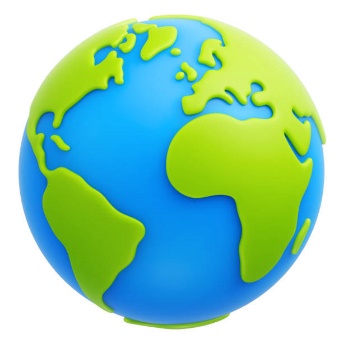 15.4. – 26.4. Co nás všechno čeká…Budeme si vyprávět, co pro nás planeta Země znamená, co všechno si můžeme představit pod pojmem živá a neživá příroda , jak se o ni starat a neubližovat ji…- budeme hodně času trávit venku a aktivně se zapojíme  do „Úklidu naší planety „-seznámíme se s tříděním a recyklací odpadu – kam dále pokračuje cesta roztříděného odpadu - budeme pracovat s rozmanitým materiálem „Malé technické univerzity“, který máme k dispozici – vyrobíme si třídící linku, kogenerační jednotku, trafostanici …- vytvoříme si myšlenkovou mapu – co vše můžeme přislíbit naší planetě Zemi - zasadíme si na školní zahradě další zeleninu a květiny + zdůrazníme si význam péče o naše produkty – Bio - budeme si vyprávět o důležitosti hmyzu pro naši planetu - naučíme se nové písničky a básničky - vytvoříme si kolektivní koláž – planeta Země 17.4. – PLAVÁNÍ 18.4. – „Den země“ – s sebou: batoh s pitím, pláštěnkou, box na svačinu ,drobná sladkost 24.4. – PLAVÁNÍ PLÁNOVANÉ AKCE DLE POČASÍ:ATLETICKÉ ZÁVODYVYCHÁZKA DO LESA - včas Vás budeme informovat Pokud máte doma knihy, encyklopedie , nebo cokoliv zajímavého k našemu tématu, budeme moc rádi za spolupráci. 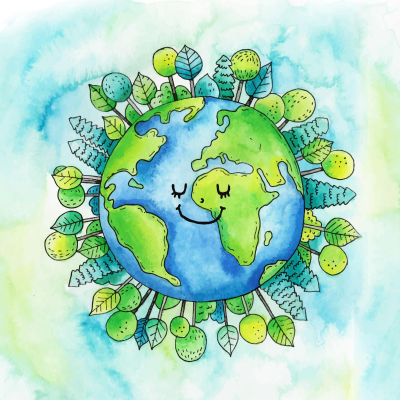 